Материально-техническое обеспечениеВсего:                                            6786,7  кв.м
Учебные                               1514,7  кв.м.
Учебно-лабораторные     							            3161,5 кв.м
Административные                      136,9  кв.м.
 Подсобные                       1973,6 кв.м.
Объекты физической  культуры и спорта: Спортивный зал (328,4,0 кв.м) Спортивная площадка волейбол, баскетбол (864,0 кв.м)   Спортивная площадка мини-футбол(864,0 кв.м) Гимнастический городок(160,0 кв.м) Стадион открытый (4800,0 кв.м )                                                                  

Помещения для обеспечения обучающихся, воспитанников  и работников питанием – 189,7  кв.м (столовая на 100 посадочных мест)
Актовый зал (330,2 кв.м) на 240 посадочных мест
Библиотека (62,1 кв.м),   читальный зал (240,3 кв.м) на 100 посадочных мест
Помещения для обеспечения обучающихся, воспитанников  и работников медицинским обслуживанием  –  45,9 кв.м (мед. кабинет)
 
Перечень кабинетов, лабораторий ГАПОУ «Атнинский сельскохозяйственных техникум им. Габдуллы Тукая»Учебные лаборатории по специальности 35.02.07  Механизация сельского хозяйства;  35.02.16 Эксплуатация и ремонт сельскохозяйственной   техники и оборудованияДля качественного проведения лабораторно - практических занятий по  специальностям   созданы все условия, оборудованы необходимые лаборатории и кабинеты, предусмотренные учебными планами и рабочие места для проведения лабораторно – практических занятий.      В нашем техникуме  имеется более 30 лаборатории которые  оснащены необходимыми оборудованиями:установлены и работают различные технические средства, имеются наглядные пособия, инструменты,  макеты, модели, действующие установки,которые отвечают современным требованиям,  используются обучающие и контролирующие тренажеры.Часть практических работ проводится в компьютерных классах, что способствует совершенствованию навыков работы с компьютером.Для  организации  учебной  практики техникум  располагает  следующими  мастерскими: «Слесарная  мастерская», «Сварочная  мастерская», «Пункт  технического обслуживания», «Тренажерная  для выработки навыков и совершенствования техники  управления транспортным средством». Повышению    конкурентоспособности   выпускников   на  рынке  труда способствует  приобретение  ими  в  период  обучения  дополнительно  к  основной, следующих  рабочих профессий:  19205 Тракторист – машинист  сельскохозяйственного  производства;  18545 Слесарь  по  ремонту  сельскохозяйственных  машин  и оборудования;  Водитель категории В,С.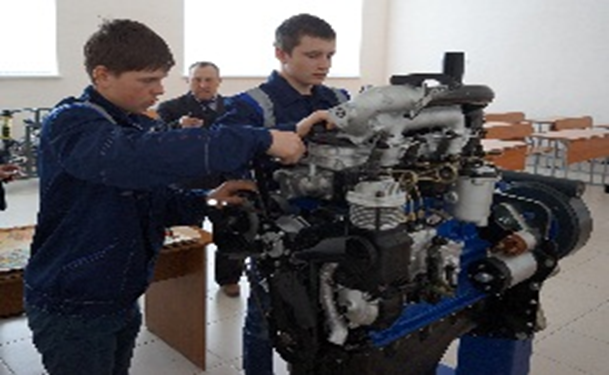 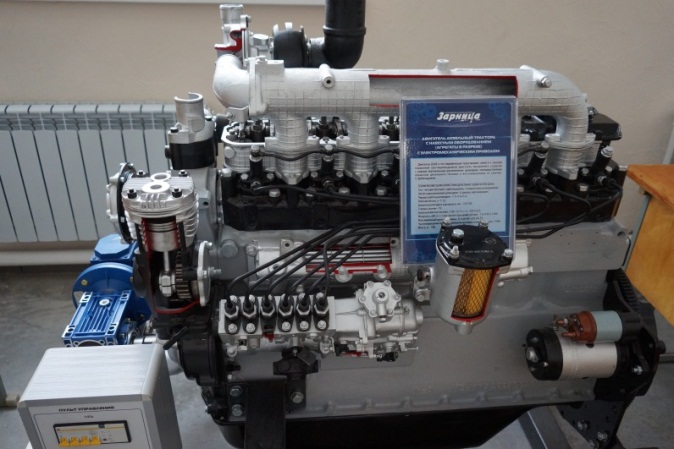 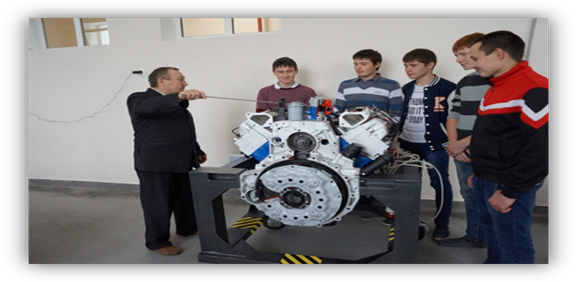 Учебные лаборатории по специальности 36.02.01 ВетеринарияУчебные лаборатории оборудованы и оснащены согласно профилю специальности. Имеются наглядные пособия, учебные тренажеры, электрифицированные стенды, инструменты и приборы, отвечающие современным требованиям и новым технологиям для подготовки ветеринарных фельдшеров.Лабораторно-практические занятия и учебные, производственные практики проходят на базе ГАПОУ «Атнинский сельскохозяйственный техникум им. Габдуллы Тукая» и ООО «Тукаевский»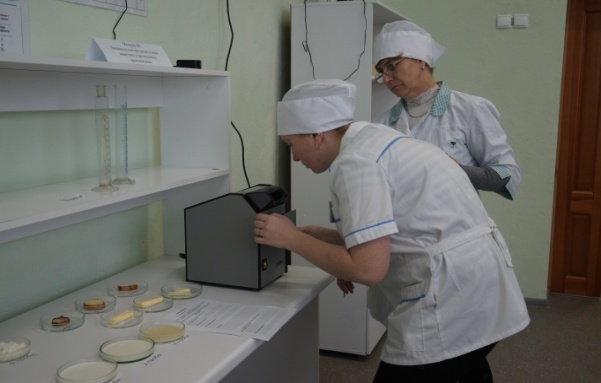 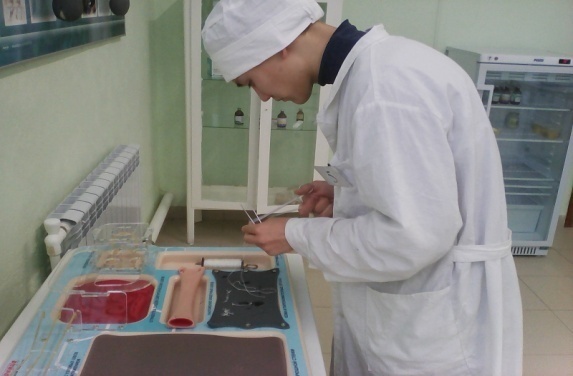 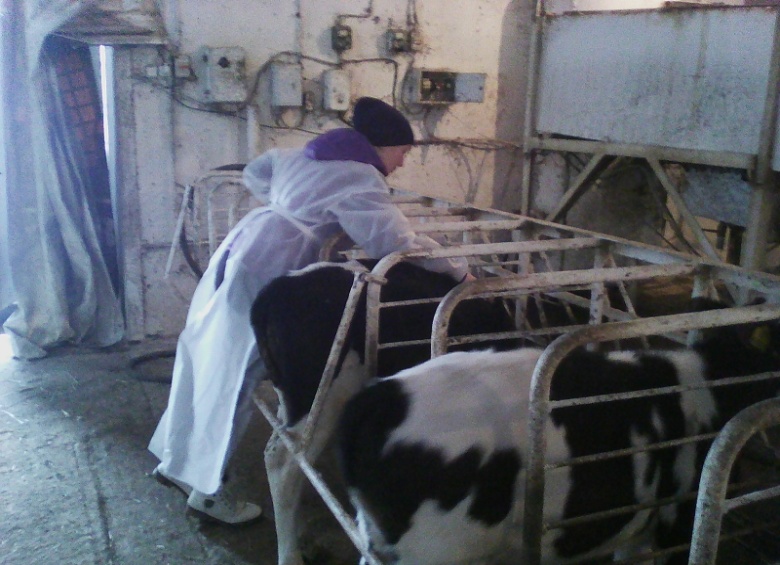 Учебные лаборатории по специальности 38.02.01  Экономика и бухгалтерский учет (по отраслям)Современная практика показывает, что наиболее продуктивными и перспективными в профессиональном образовании являются технологии, позволяющие организовать учебный процесс с учётом профессиональной направленности обучения. Учебная лаборатория «Учебная бухгалтерия»  оснащена автоматизированными рабочими местами бухгалтера по всем объектам учета по количеству обучающихся; рабочим местом преподавателя и мультимедийным оборудованием; современной программой автоматизации учета (1 С: Предприятие 8.3);Лаборатория иностранного языка (лингафонный класс)Для качественной подготовки специалистов в сфере сервиса в колледже оборудованы два лингафонных класса: стационарный и мобильный. В рамках учебного процесса студенты изучают иностранный язык (по школьной программе), иностранный язык профессиональный и деловой иностранный язык (английский). Также, дополнительно, студенты имеют возможность, по желанию, изучать французский и немецкий языки. 
Лингафонные кабинеты оснащены новейшей аппаратурой, интерактивными досками, которые значительно облегчают процесс обучения, позволяют прослушивать аудиокурсы по различным дисциплинам.
Применяемые технологии изучения иностранного языка в лингафонных классах позволяют лучше усваивать учебный материал и быстрее овладевать разговорной речьюУчебные лаборатории по профессиям19.01.17 «Повар, кондитер» и  43.01.09 «Повар, кондитер».Лаборатории профессионального обучения «Учебная кухня ресторана», «Учебный кондитерский цех», «Учебный кулинарный цех» созданы для организации  учебно-производственного процесса по проведению практических занятий и  учебных практик.      Работа лабораторий направлена на применение технологий, на  повышение  качества  подготовки  рабочих  кадров,  конкурентоспособных, востребованных  на  рынке  труда.       В лаборатории  изучают технологии  приготовления блюд из мяса, грибов и овощей; блюд и гарниров из круп, бобовых и макаронных изделий; блюд из яиц, творога, теста; приготовления супов и соусов,  блюд из рыбы, мяса и домашней птицы; приготовления и оформления холодных блюд и закусок; сладких блюд и напитков; приготовления хлебобулочных, мучных и кондитерских изделий.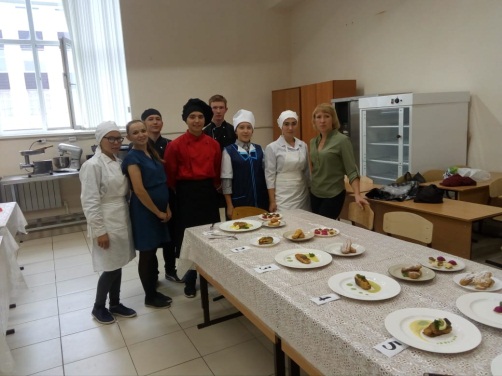 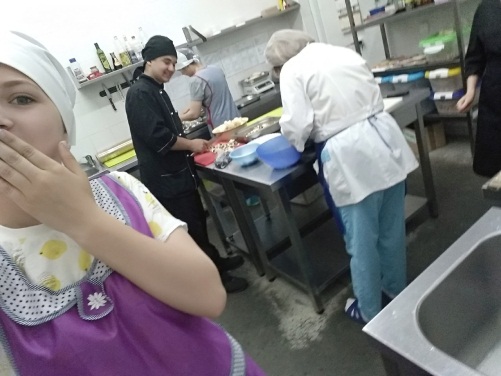 Учебные лаборатории по профессии08.01.18 "Электромонтажник электрических сетей и электрооборудования"Современное профессиональное образование должно дать выпускнику не только и не столько сумму знаний, сколько набор компетенций, обеспечивающий готовность к работе в динамично изменяющихся экономических условиях. Поэтому кабинеты  монтажа осветительных электропроводок и оборудования, монтажа кабельных сетей, монтажа распределительных устройств и вторичных цепей;  учебные лаборатории  «Технологии электромонтажных работ,; мастерская «Электромонтажная» оборудована КУЛО "Набор компонентов для электромонтажа электрических сетей жилых и офисных помещений, «Изучение конструкции и принципов работы электрических двигателей», "Трехфазный асинхронный двигатель с имитатором неисправностей". Эл.стенд "Правила техники безопасности при проведении электромонтажных работ","Изучение устройства линий электропередачи ВЛ и СИП","Схемы управления двухскоростным асинхронным двигателем с короткозамкнутым ротором".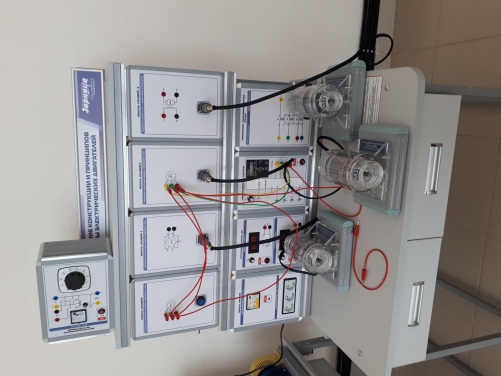 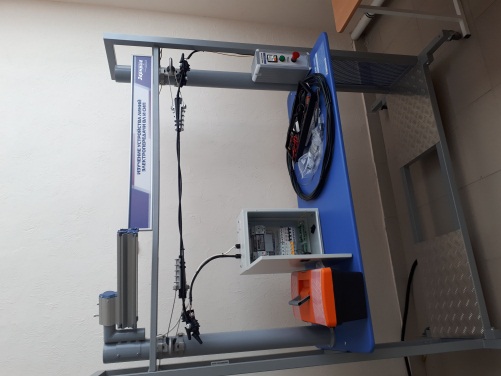 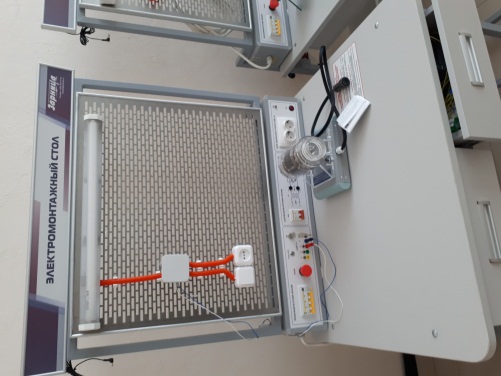 Кабинеты:Кабинеты:Кабинеты:1Зоотехнии1022Организации ветеринарного дела1043Технического обслуживания и ремонта машин1054Технологии электромонтажных работ1075Монтажа осветительных электропроводок и оборудованияМонтажа кабельных сетейМонтажа распределительных устройств и вторичных цепей107/а6Управления транспортным средством и безопасности движения1097Животноводства1118Экзаменационного класса1149Основы экономикиЭкономической теорииЭкономики  организации20110Финансов, денежного обращения и кредитовДокументационного обеспечения управления20211Менеджмента Анализа финансово-хозяйственной деятельности20312Технической механики20413Татарского языка  и культуры  речи20514Основы безопасности жизнедеятельности Безопасности жизнедеятельности и охраны труда Безопасности жизнедеятельности21215СервернаяД16Методический кабинет21817Социально-экономических дисциплин Истории Обществознания21918Основы предпринимательской деятельности 22019Теории бухгалтерского учета 22120Бухгалтерского учета, налогообложения и аудита22221Учебной бухгалтерии30122Информатики  30323Иностранного языка30424Иностранного языка30525Математики30626Компьютерной инженерной графики Метрологии, стандартизации и подтверждение качества30727Инженерной графики30828Технологии кулинарного производства Технологии кондитерского производства Технологии кулинарного и  кондитерского производства31129Медицинский кабинет31230Родного языка Родной литературы31331Русского языка и литературы31532Электротехника31733Биологии Агрономии Географии31834Права Правового обеспечения профессиональной деятельности31935Статистики   Математики320Лабораторий:Лабораторий:Лабораторий:1Ветеринарно-санитарной экспертизы Микробиологии, санитарии и гигиены Микробиологии, физиологии питания, санитарии и гигиены1012Патологической физиологии и патологической   анатомии Анатомии и физиологии животных Кормления животных1023Эпизоотологии с микробиологией Паразитологии и инвазионных болезней1034Ветеринарной фармакологии и латинского языка Зоогигиены и ветеринарной санитарии1045Учебного кулинарного цеха Учебного кондитерского цеха Учебной кухни ресторана1066Технологии электромонтажных работ1077Тренажера для выработки навыков и совершенствования техники  управления транспортным средством1088Технологии производства продукции животноводства Технологии и механизация производства продукции животноводства1119Самоходных сельскохозяйственных и мелиоративных машин Сельскохозяйственных и мелиоративных машин11210Тракторов, автомобилей (двигатели и шасси) Ремонта машин, оборудования и восстановления деталей11311Электрооборудования машин и тракторов Технического обслуживания и ремонта машин Эксплуатации машинно-тракторного парка11512Ветеринарной хирургии11813Акушерства, гинекологии и биотехники размножения Внутренних незаразных болезнейВетеринарной клиники11914Информационных технологий в профессиональной деятельности30215Метрологии, стандартизации и подтверждение качества30716Технологии и механизации производства продукции растениеводства Технологии производства продукции растениеводства30817Технического оснащения и организации рабочего места Товароведения продовольственных товаров31018Гидравлики и теплотехники Топлива и смазочных материалов31419Химии31620Физики Электротехники и электроники317МастерскиеМастерскиеМастерские1Сварочная мастерская1112Слесарная мастерская1163Электромонтажная1174Пункт технического обслуживания001Учебные полигоны:Учебные полигоны:Учебные полигоны:1Учебно-производственное хозяйство-2Автодром, трактородром-3Гараж с учебными автомобилями категории «В» и «С»-Спортивный комплекс:Спортивный комплекс:Спортивный комплекс:1Спортивный зал1242Спортивная площадка волейбол, баскетбол -3Спортивная площадка мини-футбол-4Гимнастический городок-5Стадион (открытый)-Залы:Залы:Залы:1Библиотека, читальный зал с выходом в сеть «Интернет»1222Актовый зал123